Книжечка з віршамиДля дітей дошкільного віку***У барлогу влізли бджоли:“Не були ми тут ніколи,Будемо тепер тут жити” -Почали вони гудіти.Біля вулика ведмідьз виглядом сумним сидить.Пожалійте його, діти,Бо почне він сльози лити.Відведіть скоріше їхПо домівках по своїх!***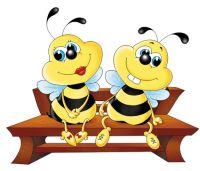 ***Мила мамочка моя!Привітаю тебе я!І тобі в жіноче святоПобажаю так багато:Будь здорова та щаслива,Будь весела та красива,Будь як квітка весняна –Ти така у нас одна!***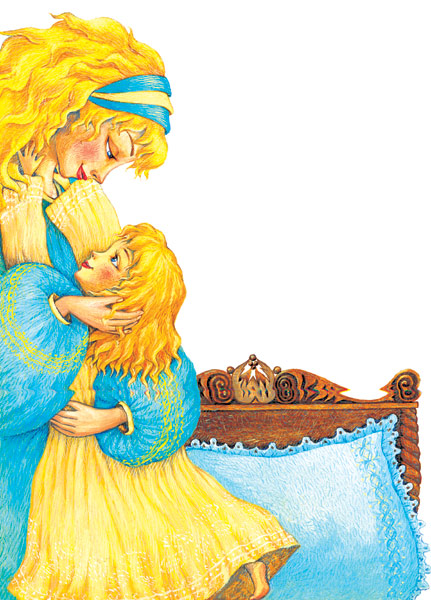 ***Кожен ранок у віконцеЗолотом пролазить сонце,День чудовий починає,Нас на вулицю гукає.І хоч спека на дворі –Скрізь роздолля дітворі:Вони бавляться на річці,Ходять босі по травичці,У вінки вплітають квіти,Літу дуже раді діти!***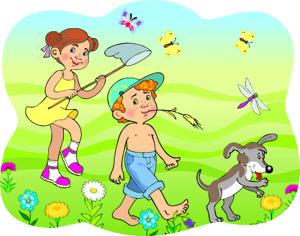 ***Працьовита та весела,Завжди гарний настрій має,І її порада мудраНам усім допомагає.Це бабусечка моя,Привітаю її я:Побажаю щастя й долі,Щоб всього було доволі,Щоб життю вона раділаІ ніколи не хворіла!***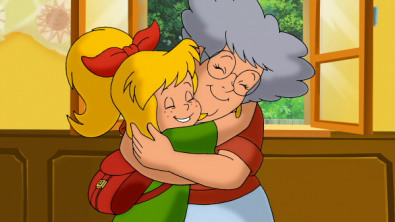 ВЕСНАЗ поднебісся навесніЛинуть співи голосні.Це до рідної земліПовернулись журавлі.А у полі навесніПочинають посівні.Квіти розпускаються,Листя пробивається.А з-під снігу навесніЛізуть проліски лісні.Ось струмочок дзюркотить,Він до річечки біжить.Прокидайтеся від сну!Зустрічаємо весну!***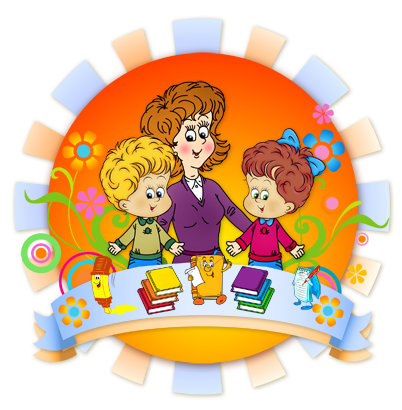 